Головне управління ДПС у Чернівецькій області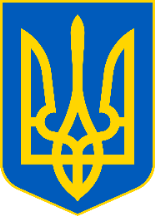 просить розмістити інформаційні матеріалиПодаткові органи не видають довідку про те, що фізична особа не зареєстрована як ФОПУ Головному управлінні ДПС у Чернівецькій області роз’яснюють, що надання органами ДПС довідок про наявність у фізичної особи статусу підприємця чинними нормативно-правовими актами не передбачено. Водночас інформують, що з метою забезпечення органів державної влади та учасників цивільного обороту достовірною інформацією про юридичних осіб та фізичних осіб – підприємців відповідно до Закону України №755-IV «Про державну реєстрацію юридичних осіб, фізичних осіб - підприємців та громадських формувань» (далі - Закон № 755) створено Єдиний державний реєстр юридичних осіб, фізичних осіб - підприємців та громадських формувань (далі - ЄДР). Відомості, що містяться в ЄДР, є відкритими і загальнодоступними (крім реєстраційних номерів облікових карток платників податків та паспортних даних). Забезпечення ведення ЄДР та надання відомостей з нього належить до повноважень суб’єктів державної реєстрації (державних реєстраторів). Порядок надання відомостей з Єдиного державного реєстру юридичних осіб, фізичних осіб - підприємців та громадських формувань затверджений наказом Міністерства юстиції України від 10.06.2016 №1657/5. Розпорядником ЄДР є Міністерство юстиції України, яке запровадило он-лайн сервіс отримання відомостей з ЄДР через офіційний веб-сайт за адресою: https://usr.minjust.gov.ua. 30 серпня граничний термін сплати земельного податкуУ Головному управлінні ДПС у Чернівецькій області наголошують, фізичні особи мають сплатити земельний податок впродовж 60 днів з дня вручення податкового повідомлення-рішення. Та нагадують, що нарахування земельного податку фізичним особам здійснюють податкові органи за місцем знаходження земельної ділянки, які до 01 липня поточного року надсилають (вручають) платнику податку за місцем його реєстрації податкове повідомлення-рішення про сплату податку. У сільській та селищній місцевості земельний податок може сплачуватися громадянами через каси сільських (селищних) рад або рад об'єднаних територіальних громад, що створені згідно із законом та перспективним планом формування територій громад, за квитанцією про приймання податкових платежів. У разі, якщо платники не отримали податкове повідомлення-рішення, їм необхідно звернутись до ДПІ за місцем реєстрації. Запитання від платника: Яким чином роботодавець нараховує ЄВ, якщо найманий працівник відпрацював неповний місяць та звільнився?У Головному управлінні ДПС у Чернівецькій області роз’яснюють, відповідно частини п’ятої ст. 8 Закону України від 08 липня 2010 року № 2464-VI «Про збір та облік єдиного внеску на загальнообов’язкове державне соціальне страхування» зі змінами та доповненнями у разі якщо база нарахування єдиного внеску на загальнообов’язкове державне соціальне страхування не перевищує розміру мінімальної заробітної плати, встановленої законом на місяць, за який отримано дохід, сума ЄВ розраховується як добуток розміру мінімальної заробітної плати, встановленої законом на місяць, за який нараховується заробітна плата (дохід), та ставки ЄВ. Умовою застосування зазначеної норми є перебування найманого працівника у трудових відносинах повний календарний місяць або відпрацювання всіх робочих днів звітного місяця. Відтак, у разі звільнення або прийняття працівника на основне місце роботи протягом місяця, в якому нарахована заробітна плата за відпрацьований час не перевищує розміру мінімальної заробітної плати, встановленої законом на місяць, сума ЄВ розраховується з фактично нарахованої заробітної плати незалежно від її розміру. В «Електронному кабінеті» буковинці можуть переглянути сформовані ППР щодо нарахованого податку на нерухомістьУ Головному управлінні ДПС у Чернівецькій області нагадують, що платниками податку на нерухоме майно, відмінне від земельної ділянки є фізичні та юридичні особи - власники об'єктів житлової та/або нежитлової нерухомості. При нарахуванні податку на нерухоме майно податкові органи використовують відомості, отримані від органів державної реєстрації прав на нерухоме майно. У разі, якщо договір купівлі-продажу квартири не внесений до Державного реєстру речових прав на нерухоме майно, то зміну власника нерухомості у цьому Реєстрі не зафіксовано. Абзацом 2 п.п. 266.7.4 п. 266.7 ст. 266 ПКУ встановлено, що у разі подання платником податку контролюючому органу правовстановлюючих документів на нерухоме майно, відомості про яке відсутні у базі даних інформаційних систем ДПС, сплата податку фізичними особами здійснюється на підставі поданих платником податку відомостей до отримання контролюючим органом відомостей від органів державної реєстрації прав на нерухоме майно про перехід права власності на об’єкт оподаткування. Поряд з цим, Податковий кодекс України дає право платнику податку звернутися з письмовою заявою до податкового органу за своєю податковою адресою для проведення звірки даних щодо:  об'єктів житлової та/або нежитлової нерухомості, в тому числі їх часток, що перебувають у власності платника податку;  розміру загальної площі об'єктів житлової та/або нежитлової нерухомості, що перебувають у власності платника податку;  права на користування пільгою із сплати податку;  розміру ставки податку;  нарахованої суми податку. Платникам слід знати, у разі виявлення розбіжностей між даними податкових органів та даними, підтвердженими платником податку на підставі оригіналів відповідних документів, зокрема документів на право власності, контролюючий орган за  податковою адресою платника податку проводить перерахунок суми податку і надсилає (вручає) йому нове податкове повідомлення-рішення. Попереднє податкове повідомлення-рішення вважається скасованим (відкликаним). Звертаємо увагу, що фізичні особи використовуючи кваліфікований електронний підпис (КЕП), мають можливість переглянути сформовані податкові повідомлення-рішення щодо сум нарахованих їм податкових зобов’язань з податку на нерухоме майно, відмінне від земельної ділянки, в меню «Електронний кабінет для громадян» приватної частини Електронного кабінету, вхід до якого здійснюється за адресою: http://cabinet.tax.gov.ua. 